TEHNISKĀ SPECIFIKĀCIJA Nr. TS 1621.7xx v1Spirālurbis kokam, 460mmAttēlam ir informatīvs raksturs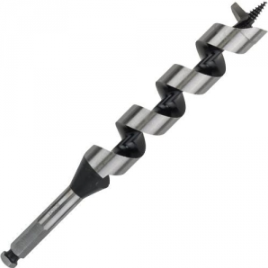 Attēls b: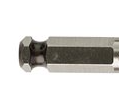 Nr.AprakstsMinimālā tehniskā prasībaPiedāvātās preces konkrētais tehniskais aprakstsAvotsPiezīmesVispārīgā informācijaVispārīgā informācijaVispārīgā informācijaRažotājs (nosaukums, atrašanās vieta).Norādīt informāciju1621.701 Spirālurbis kokam, 460mm, 19mm Norādīt pilnu preces tipa apzīmējumu1621.702 Spirālurbis kokam, 460mm, 22mmNorādīt pilnu preces tipa apzīmējumu1621.703 Spirālurbis kokam, 460mm, 28mmNorādīt pilnu preces tipa apzīmējumuPreces marķēšanai pielietotais EAN kods, ja precei tāds ir piešķirtsNorādīt vērtībuNorādīt vai, izmantojot EAN kodu, ražotājs piedāvā iespēju saņemt digitālu tehnisko informāciju par preci (tips, ražotājs, tehniskie parametri, lietošanas instrukcija u.c.)Norādīt informācijuParauga piegādes laiks tehniskajai izvērtēšanai (pēc pieprasījuma), darba dienasNorādīt vērtībuStandartiStandartiStandartiAtbilstība rūpnīcas kvalitātes un vadības standartam ISO 9001AtbilstDokumentācijaDokumentācijaDokumentācijaIesniegts preces attēls, kurš atbilst sekojošām prasībām: ".jpg" vai “.jpeg” formātā;izšķiršanas spēja ne mazāka par 2Mpix;ir iespēja redzēt  visu produktu un izlasīt visus uzrakstus uz tā;attēls nav papildināts ar reklāmu.AtbilstVides nosacījumiVides nosacījumiVides nosacījumiMinimālā darba temperatūra≤-20°CMaksimālā darba temperatūra≥+30°CTehniskā informācijaTehniskā informācijaTehniskā informācijaUrbja darba garums≥ 460  mmUrbuma izmēri:Atbilstoši 2 punktam19 mmAtbilstoši 3 punktam22 mmAtbilstoši 4 punktam30 mmKonstrukcijaKonstrukcijaKonstrukcijaSpirālurbja tipsLewisGriezējmateriālsC45 (nepārtraukti rūdīts)Urbju stiprinājums heksagonāls, paredzēts rokas elektroinstrumentiem7/16”Urbja stiprinājuma fiksācija atbilstoši attēlam bAtbilstParedzēts urbšanai mitrā koksnē ( ar paplašinātu griezējdaļu)Atbilst